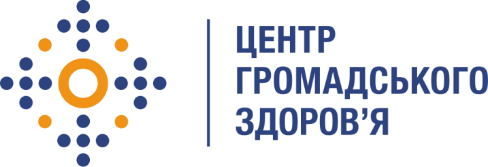 Державна установа
«Центр громадського здоров’я Міністерства охорони здоров’я України» оголошує конкурс на відбір консультанта зі збору даних в рамках дослідження Проекту «Спільні дії, спрямовані на боротьбу проти ВІЛ/ТБ/ВГС в регіонах Європи» (CARE)Назва позиції: консультант зі збору даних в рамках дослідження Проекту CARE.Інформація щодо установи:Головним завданнями Державної установи «Центр громадського здоров’я Міністерства охорони здоров’я України» (далі – Центр) є діяльність у сфері громадського здоров’я. Центр виконує лікувально-профілактичні, науково-практичні та організаційно-методичні функції у сфері охорони здоров’я з метою забезпечення якості лікування хворих на cоціально-небезпечні захворювання, зокрема ВІЛ/СНІД, туберкульоз, наркозалежність, вірусні гепатити тощо, попередження захворювань в контексті розбудови системи громадського здоров’я. Центр приймає участь в розробці регуляторної політики і взаємодіє з іншими міністерствами, науково-дослідними установами, міжнародними установами та громадськими організаціями, що працюють в сфері громадського здоров’я та протидії соціально небезпечним захворюванням.Основні обов'язки:Рекрутинг учасників дослідження згідно Протоколу дослідження.Інформування учасників дослідження щодо мети та цілей дослідження, отримання письмової інформованої згоди та ведення обліку кодування учасників дослідження.Збір демографічних та лабораторних даних, даних щодо лікування та клінічних подій від учасників дослідження за допомогою МІС ВІЛ та амбулаторних карток пацієнтів. Внесення зібраних даних до інструменту збору даних.Щомісячне звітування щодо кількості рекрутованих учасників дослідження та заповнених форм в інструменті збору даних.Професійні та кваліфікаційні вимоги:Досвід роботи у сфері профілактики/лікування ВІЛ/ВГС;Систематична робота з МІС ВІЛ (програма встановлена, наявні персональні ключі доступу, забезпечено регулярне внесення даних) та амбулаторними картками пацієнтів;Відповідальність та уважність.Резюме мають бути надіслані електронною поштою на електронну адресу: vacancies@phc.org.ua. В темі листа, будь ласка, зазначте: «311– 2019 Консультант зі збору даних в рамках дослідження Проекту CARE».Термін подання документів – до 23.12.2019 року.За результатами відбору резюме успішні кандидати будуть запрошені до участі у співбесіді. У зв’язку з великою кількістю заявок, ми будемо контактувати лише з кандидатами, запрошеними на співбесіду. Умови завдання та контракту можуть бути докладніше обговорені під час співбесіди.Державна установа «Центр громадського здоров’я Міністерства охорони здоров’я України» залишає за собою право повторно розмістити оголошення про вакансію, скасувати конкурс на заміщення вакансії, запропонувати посаду зі зміненими обов’язками чи з іншою тривалістю контракту.